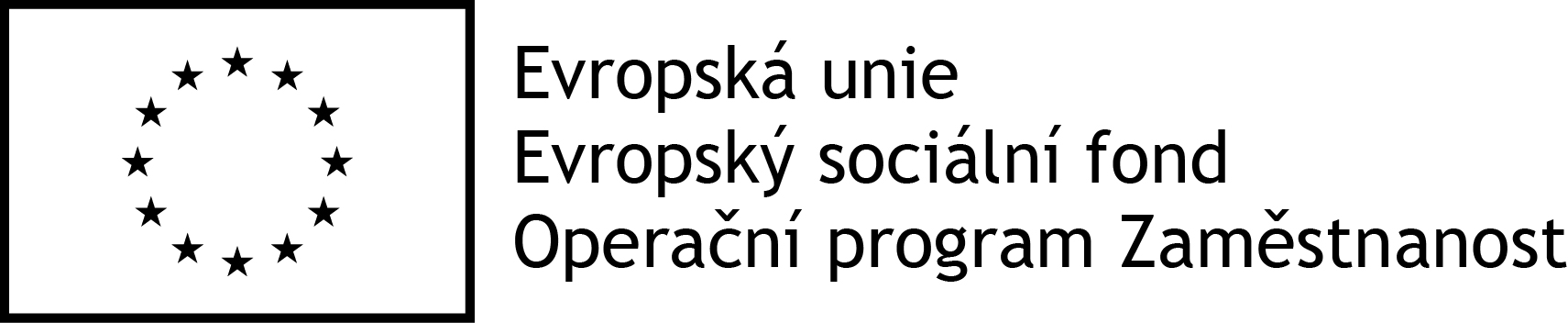 Název projektu: 	Komunitní plánování sociálních služeb na OtrokovickuRegistrační číslo: 	CZ.03.2.63/0.0/0.0/16_063/0006592Název aktivity: 		Setkání pracovní skupiny Rodiny s dětmiTermín konání:	8.1.2019 v 09,00 hod, MěÚ Otrokovice, budova 2, zasedací místnost č. 225DiskuseJosef Zdražil -  Na tomto setkání budou projednány rozvojové záměry, podíváme se na proces plánování služeb, pak sestavíme vizi pro cílovou skupinu Rodiny s dětmi. Petra Kozmíkova – Z Tříkrálové sbírky se jen v Otrokovicích vybralo přes 200 tisíc korun.Věra Juříková – Mají novou kolegyni na odboru. Květoslava Horáková – Probíhalo připomínkování střednědobého plánu. Na připomínkování byl krátký čas. Dostali jsme 9 rozvojových záměrů. Bude se chystat materiál do rady, kde ty záměry budou diskutovány. Pokud mají poskytovatelé sociálních služeb nějaké podněty, tak se mají svěřit.Rudolf Křižan – Již v prvním roku jim v Sociálně aktivizační služba organizace Dětské centrum Zlín přibyli nějací kolegové. Kolegové z krizové pomoci nabírají nového člověka. S orgánem sociálně-právní ochrany dětí se jim spolupracuje dobře. Bude se jim rozšiřovat služba o jeden úvazek, pokud by někdo o někom věděl, budou rádi za nového zaměstnance. Anna Holíková – Studentka na praxi v Azylovém domě pro rodiny s dětmi.Veronika Halasová – Skončily se stavební úpravy, v AD Nový domov Otrokovice mají konečně zateplenou budovu. V jedné kanceláři (pod schody) mají pracovnice konečně otevíravé okno, které tam dříve nebylo. Mají novou pracovnici. Momentálně mají naplněnou kapacitu. Josef Zdražil – Chystá se nová výzva na financování sociálních služeb. Výzva bude mít hlavní změnu, tj. jednotky, které budou poskytovatelé uplatňovat ve výpočtu výše požadované částky, se budou stanovovat podle skutečnosti za předchozí rok. V případném novém rozvojovém záměru (bez historie) se bude uplatňovat tzv. predikce. Rozpočet zatím schválený není, ale máme navrženou částku cca 3,3 miliony korun. Protože navýšení nákladů bylo u poskytovatelů přes 30%, snažili jsme se na to reagovat návrhem vyšších hodnot u maximálního podílu města Otrokovice na jednotce služby, aby služby mohly dosáhnout na doporučený podíl obce v rámci systému vyrovnávací platby. Předpokládáme, že výzva bude předložena 13. února ZMO a následně 18.2.zveřejněna, kdy bude viset na našich webových stránkách, uzávěrka bude 22.3.2019 Budeme rádi, když žádosti od poskytovatelů dostaneme co nejdříve. V projektu Sociální bydlení máme aktuálně 22 bytů. Zatím všichni spolupracují a nájemné platí (kromě jedné paní, která má menší potíže). V rámci aktivit síťování OSPOD máme v plánu objíždět obce a faráře se snahou dohodnout spolupráci na takových aktivitách, které povedou k navýšení počtu zájemců o pěstounství. Project Partnerství pro duševně nemocné byl úspěšně uzavřen.Rozvojové záměryV další části setkání proběhlo projednání rozvojových záměrů. PS diskutovala a určila pořadí jednotlivých služeb podle důležitosti. Více informací v excelové tabulce.Vize Pracovní skupina se shodla na znění vize pro tématickou oblast osob ohrožených sociálně patologickými jevy.Klient řeší svoji situaci včas, efektivně a s respektem k sociálnímu pracovníkovi, zvyšuje své kompetence a samostatnost, bez vzniku závislosti na službě. Primárním zájmem všech aktérů sítě je výchova dětí v rodinném prostředí.Další setkání PS Rodiny s dětmi proběhne 12.2.2019Zapsal: Pavel Vrana